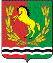 СОВЕТ ДЕПУТАТОВМУНИЦИПАЛЬНОГО ОБРАЗОВАНИЯ ЧКАЛОВСКИЙ СЕЛЬСОВЕТ АСЕКЕЕВСКОГО РАЙОНА ОРЕНБУРГСКОЙ ОБЛАСТИ ЧЕТВЕРТОГО СОЗЫВАРЕШЕНИЕ01.12.2020                                             п. Чкаловский                                                   № 13                                                                О назначении исполняющего обязанности  главы муниципального образования Чкаловский сельсовет Асекеевского района Оренбургской области	В соответствии с пунктом 2 части 1 статьи 28 Устава муниципального образования Чкаловский сельсовет, в связи с отставкой  главы муниципального образования Чкаловский сельсовет Косынко Эдуарда Николаевича, Совет депутатов муниципального образования Чкаловский сельсовет решил:1. Возложить исполнение обязанностей главы муниципального образования Чкаловский сельсовет Асекеевского района Оренбургской области на специалиста администрации Коннову Марину  Владимировну с 01 декабря 2020 года.2.Установить Конновой Марине  Владимировне на период исполнения обязанностей надбавку в размере 50 % от ежемесячного денежного содержания специалиста.3. Настоящее решение вступает в силу со дня принятия и подлежит обнародованию .Председатель Совета депутатов                                                       Р.В. Гельцева